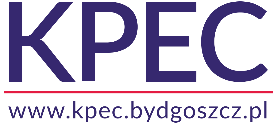 FORMULARZ OFERTY CENOWEJKomunalne Przedsiębiorstwo Energetyki Cieplnej Spółka z o.o.Dział Zakupów i Gospodarki Materiałowejul. Ks. J. Schulza 585-315, BYDGOSZCZ52 30-45-200 fax 52 30-45-292e-mail: zaopatrzenie@kpec.bydgoszcz.plNazwa Wykonawcy/imię i nazwisko: ..............................................................................................................................................................................................................................................Adres Wykonawcy/adres zamieszkania: ulica ................................................... nr domu .........kod ..................... miejscowość ...........................................................W odpowiedzi na Zaproszenie składamy ofertę na niżej wymienione materiały:UWAGA: Podana w tabeli ilość towaru jest ilością szacunkową i może ulec zmianie (zwiększenie albo zmniejszenie). Zamawiający może w każdej chwili zrezygnować z części lub całości dostawy.Termin gwarancji na oferowane materiały					…………............. m-cy.Oferowany termin płatności							…………............. dni.Deklarowany termin realizacji zamówienia					…………............. dni.Oświadczamy, że jesteśmy związani naszą ofertą przez			…..…..………….. dni.*)*) Bieg terminu rozpoczyna się wraz z upływem terminu składania ofert.   Zamawiający oczekuje, że termin związania ofertą wyniesie min 6 miesiące.Nazwa producenta proponowanych materiałów	………….………………………………………… ……………………………………………………………………………………………..…………………Dostarczę nieodpłatnie zamówiony towar do mag. KPEC 					tak/nieDo oferty dołączam prospekty, katalogi, aprobaty techniczne, deklaracje zgodności,
 atesty proponowanych materiałów.								tak/niePosiadamy wdrożony System Zarządzania Jakością ISO.					tak/nieImię i nazwisko osoby do kontaktów wraz z nr telefonów i adresem poczty e-mail:– ……………………………………………………………………………………………………………– ……………………………………………………………………………………………………………– ……………………………………………………………………………………………………………Wyrażamy zgodę na przeprowadzenie wszelkich badań mających na celu sprawdzenie oświadczeń, dokumentów i przedłożonych informacji oraz wyjaśnień finansowych i technicznych, przez  Zamawiającego lub  jego upoważnionych przedstawicieli.Wypełniłem/-liśmy obowiązki informacyjne przewidziane w art. 13 lub art. 14 rozporządzenia Parlamentu Europejskiego i Rady (UE) 2016/679 z dnia 27 kwietnia 2016 r. w sprawie ochrony osób fizycznych w związku z przetwarzaniem danych osobowych i w sprawie swobodnego przepływu takich danych oraz uchylenia dyrektywy 95/46/WE (ogólne rozporządzenie o ochronie danych) (Dz. Urz. UE L 119 z 04.05.2016 str. 1) „RODO” wobec osób fizycznych, od których dane osobowe bezpośrednio lub pośrednio pozyskał w celu ubiegania się o udzielenie zamówienia publicznego w niniejszym postepowaniu.Wyrażam/-my zgodę na przetwarzanie przez Komunalne Przedsiębiorstwo Energetyki Cieplnej Sp. z o.o. w Bydgoszczy moich/naszych danych osobowych (imię i nazwisko, tytuł naukowy, adres zamieszkania, adres e-mail i nr telefonu oraz danych dla celów podatkowych i ZUS – w przypadku bezpośrednich rozliczeń) dla celów przeprowadzenia niniejszego postępowania, zgodnie z ustawą z dnia 10 maja 2018 r. o ochronie danych osobowych (Dz. U. z 2018, poz. 1000) oraz rozporządzenia Parlamentu Europejskiego i Rady (UE) 2016/679 z 27 kwietnia 2016 r. w sprawie ochrony osób fizycznych w związku z przetwarzaniem danych osobowych i w sprawie swobodnego przepływu takich danych oraz uchylenia dyrektywy 95/46/WE (ogólne rozporządzenie o ochronię danych osobowych) (Dz. U. UE L119 z 04.05.2016 str. 1)tel.: ..........................................e-mail: ..........................................................REGON:................................NIP: ................................LpNazwa materiałuJmIlośćCena nettoParametry techniczneProducent1KUREK MANOMETRYCZNY FIG 528 DN 4szt.2002KUREK KULOWY-KOŁNIERZOWY WK 4a DN 25 PN-40 szt.103KUREK KULOWY-KOŁNIERZOWY WK 2a DN 40 PN-40 szt.104KUREK KULOWY-KOŁNIERZOWY WK 2a DN 50 PN-40 szt.55KUREK KULOWY-KOŁNIERZOWY WK 2a DN 65 PN-16 szt.106KUREK KULOWY-KOŁNIERZOWY WK 2a DN 80 PN-16szt.107KUREK KULOWY-KOŁNIERZOWY WK 2a DN 100 PN-16szt.18ZAWÓR KUL.KOŁN. DN 15 PN-40szt.20BROEN9ZAWÓR KUL.KOŁN. DN 20 PN-40szt.10BROEN10ZAWÓR KUL.KOŁN. DN 25 PN-40szt.20BROEN11ZAWÓR KUL.KOŁN. DN 32 PN-40szt.35BROEN12ZAWÓR KUL.KOŁN. DN 40 PN-40szt.20BROEN13ZAWÓR KUL.KOŁN. DN 50 PN-40szt.40BROEN14ZAWÓR KULOWY D/WSPAW DN 15 PN-40szt.30BROEN15ZAWÓR KULOWY D/WSPAW DN 20 PN-40szt.10BROEN16ZAWÓR KULOWY D/WSPAW DN 25 PN-40szt.20BROEN17ZAWÓR KULOWY D/WSPAW DN 32 PN-40szt.30BROEN18ZAWÓR KULOWY D/WSPAW DN 40 PN-40szt.20BROEN19ZAWÓR KULOWY D/WSPAW DN 50 PN-40szt.40BROEN20ZAWÓR KULOWY MUFOWY DN 15 PN-16szt.30021ZAWÓR KULOWY MUFOWY DN 20 PN-16szt.7022ZAWÓR KULOWY MUFOWY DN 25 PN-16szt.20023ZAWÓR KULOWY MUFOWY DN 32 PN-16szt.10024ZAWÓR KULOWY MUFOWY DN 40 PN-16szt.7025ZAWÓR KULOWY MUFOWY DN 50 PN-16szt.20026ZAWÓR KULOWY ZE ZŁĄCZKĄ CZERPALNY DN 15szt.5027ZAWÓR KULOWY ZE ZŁĄCZKĄ CZERPALNY DN 20szt.1028ZAWÓR KULOWY ZE ZŁĄCZKĄ CZERPALNY DN 25szt.1029ZAWÓR ZWROTNY FIG 601 DN 25 SOCLA PN 10szt.2030ZAWÓR BEZP. SYR 1915 DN 20 3,5 BARszt.531ZAWÓR BEZP. SYR 1915 DN 25 3 BARszt.532ZAWÓR BEZP. SYR 1915 DN 25 3.5 BARszt.1033ZAWÓR BEZP. SYR 1915 DN 32 3.5 BARszt.534ZAWÓR BEZP. SYR 1915 DN 25 5 BARszt.335ZAWÓR BEZP. SYR 2115 DN 20 6 BARszt.1036ZAWÓR BEZP. SYR 2115 DN 25 6 BARszt.5037ODPOWIETRZNIK AUTOMATYCZNY DN 15 Z ZAWOREM STOPOWYM - GWINT ZEWN.szt.3038ZAWÓR DO WCINKI NA GORĄCO DN 40szt.2BROEN39ZAWÓR DO WCINKI NA GORĄCO DN 50szt.2BROEN40ZAWÓR DO WCINKI NA GORĄCO DN 65szt.2BROEN41ZAWÓR DO WCINKI NA GORĄCO DN 80szt.2BROEN42ZAWÓR DO WCINKI NA GORĄCO DN 100szt.2BROEN43ZAWÓR DO WCINKI NA GORĄCO DN 40szt.2NAWAL44ZAWÓR DO WCINKI NA GORĄCO DN 50szt.2NAWAL45ZAWÓR DO WCINKI NA GORĄCO DN 65szt.2NAWAL46ZAWÓR DO WCINKI NA GORĄCO DN 80szt.2NAWAL47ZAWÓR DO WCINKI NA GORĄCO DN 100szt.2NAWAL48FILTR SIATKOWY MUFOWY SKOŚNY DN 20szt.1049FILTR SIATKOWY MUFOWY SKOŚNY DN 25szt.4050FILTR SIATKOWY MUFOWY SKOŚNY DN 50szt.2051FILTROODMULNIK MAGNETYCZNY DN 32 OCYNK Z OTULINĄszt.152FILTROODMULNIK MAGNETYCZNY DN 40 OCYNK Z OTULINĄszt.153FILTROODMULNIK MAGNETYCZNY DN 65 OCYNK Z OTULINĄszt.154FILTROODMULNIK MAGNETYCZNY DN 80 OCYNK Z OTULINĄszt.155REGULATOR CIŚNIENIA D06F DN 25 HONYWELLszt.156REGULATOR CIŚNIENIA D06F DN 32 HONYWELLszt.157REGULATOR CIŚNIENIA D06F DN 40 HONYWELLszt.458REGULATOR CIŚNIENIA D06F DN 50 HONYWELLszt.15Dnia ..................................................................(pieczęć i podpis Wykonawcy)